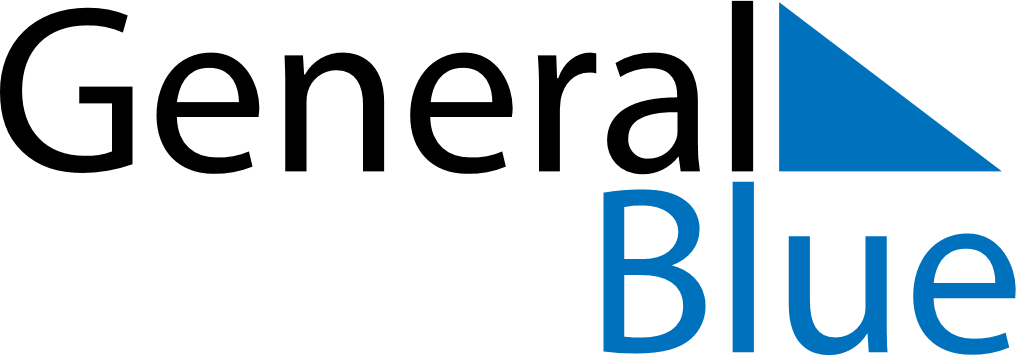 September 2024September 2024September 2024AndorraAndorraSUNMONTUEWEDTHUFRISAT1234567891011121314Our Lady of Meritxell15161718192021222324252627282930